.Commence dance:Return to Sender after 16 beats on vocalsShe’s not You after 2 seconds on the word “Soft”Pack Up after 32 beats on vocalsChasse to right, rock back, recover, chasse left, rock back, recover*1/2 turning shuffle,  rock back, recover, walk, walk, kick ball change*1/8th  paddle, 1/8th paddle, jazz box, tapSide, tap, side, tap, Elvis kneesEnd of danceChoreographers note:-Have fun with the Elvis knees maybe replace them occasionally with an Elvis pose and hold.Also you could replace the jazz box section with a full turn right stepping left, right, left, tapContact: patstott1@hotmail.co.ukElvis Shuffle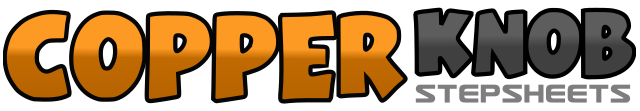 .......Count:32Wall:4Level:Beginner.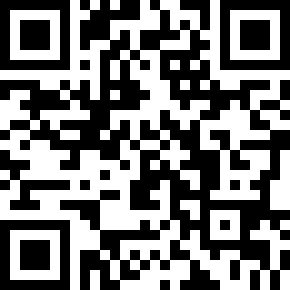 Choreographer:Pat Stott (UK) - October 2010Pat Stott (UK) - October 2010Pat Stott (UK) - October 2010Pat Stott (UK) - October 2010Pat Stott (UK) - October 2010.Music:Return to Sender - Elvis PresleyReturn to Sender - Elvis PresleyReturn to Sender - Elvis PresleyReturn to Sender - Elvis PresleyReturn to Sender - Elvis Presley.or:She's Not You - Elvis PresleyShe's Not You - Elvis PresleyShe's Not You - Elvis PresleyShe's Not You - Elvis PresleyShe's Not You - Elvis Presley.or:Pack Up - Eliza DoolittlePack Up - Eliza DoolittlePack Up - Eliza DoolittlePack Up - Eliza DoolittlePack Up - Eliza Doolittle........1&2Right to right, close left to right, right to right3-4Rock back on left, recover onto right5&6Left to left, close right to left, left to left7-8Rock back on right, recover onto left1&2Turning ½ left- shuffle right, left, right3-4Rock back on left, recover onto right5-6Walk forward – left, right7&8Kick left fwd, step onto ball of left, step right in place1-2Paddle 1/8th right3-4Paddle 1/8th right5-8Cross left over right, step back on right, step left to left, tap right next to left1-2Step right to right, tap left next to right3-4Step left to left, tap right next to left5-8Elvis knees – pop left knee in, right knee in, left knee in, right knee in